Fruit Cove MOVE 5K Run and Walk			  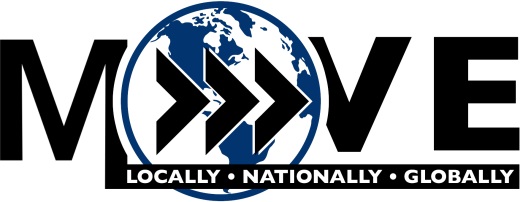 Fruit Cove Baptist Church Phone: 904-287-0996Web Page: www.fruitcove.com/5KThank you so much for your donation to the Southside Stride 5K Fun Run/Walk being held on October 21, 2017. Your contribution will go a long way in providing building materials for new houses in Guatemala. Please fill out and return the below form by September 15, 2017. Corporate donations are accepted after this date. Please email company logo in a .jpg file to jonathan@fruitcove.com.  SPONSORSHIP CONTACT INFORMATION_____________________________________________ (NOTE: Company – official business/organization name to be used for communication and recognition purposes. Name – contact person who is responsible for contribution or to whom all communication should be directed. E-mail – e-mail address of contact person listed above.) You may email or mail completed form to jonathan@fruitcove.com or the address below. Company __________________________________________________________________________________ Contact Name ______________________________________________________________________________ Title _____________________________________________________________________________________Address ___________________________________________________________________________________ City _____________________________________________________State ____ Zip ________________ Phone ( ) _________________________ E-mail_______________________________________________ EVENT DAY INFORMATION: Do you plan on attending the event? Y___ N___ Event Day Contact Name & Number: _______________ Do you plan on mailing/dropping off company promotional material for race bags or promotional tables? Y____ N_____ Do you plan on distributing product samples, promotional materials (Gold/Plat Only)? Y____ N_____ Product & Promotional Information: _______________________________________________________ Will you provide & set-up signage at the finish line (Platinum Only)? Y____ N_____ DONATION INFORMATION: Platinum $1,500 ______ Gold $1,000 ______ Silver $500 ______ Bronze $250 ______ Other ______Please refer back to sponsorship letter for sponsorship levels and their benefits. Please check here if you would like a receipt for your records _______ Checks are to be made to: Fruit Cove Baptist ChurchAnd sent to: Fruit Cove Baptist Church ATTN: MOVE 5K501 SR 13Jacksonville FL 32259 5K - Sponsorship Levels Platinum Sponsor $1,500 donation (1) Sponsor “shout out” in Race Recap emailed to all race participants (2) Largest Logo on race shirts (3) Logo on race website with link to your website (4) Logo on race event registration flyer (5) Sponsor “shout out” in race packets (6) Logo/Name prominently displayed at Registration (7) Your company will be given special recognition at Awards ceremony (8) If interested, you are allowed to set up an informational table about your company and hand promotional material or product samples. (9) You are also allowed to set up a banner or sign next to the finish chute if you choose to. Gold Sponsor $1,000 donation (1) Sponsor “shout out” in Race Recap emailed to all race participants (2) Logo on race shirts in prominent placement (3) Logo on race web site with link to your website (4) Logo on race event registration flyer (5) Sponsor “shout out” in race packet flyer (6) Logo displayed at registration table (7) Your company will be given special recognition at Awards ceremony (8) If interested, you are allowed to set up an informational table about your company and hand promotional material or product samples Silver Sponsor $500 donation (1) Logo on race shirt (2) Logo on race web site with link to your website (3) Logo on race event registration flyer (4) Sponsor “shout out” in race packet flyer (5) Logo displayed at registration tables Bronze $250 donation (1) Logo on race shirt (2) Logo on race event registration flyer (2) Logo on race web site with link to your website (3) Sponsor “shout out” in race packet flyer Premium Sponsor $100 or Other donation level If you would like to make a product donation (ie. Gift Cards, Water bottles, tshirts, key chains, sports drinks, anything that could be used as door prizes, etc.) in exchange for promotional services that will be greatly appreciated. (1) Logo will be put on race website with link to your website (2) Your Logo and Notification of your sponsorship will be on display on registration tables, food/water tables (3) If enough space is available your logo will also go on race flyer and race shirt 